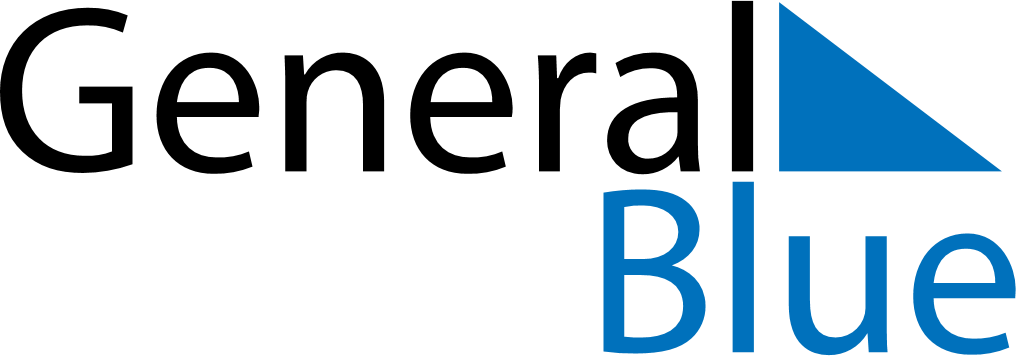 July 2018July 2018July 2018CanadaCanadaSUNMONTUEWEDTHUFRISAT1234567Canada Day8910111213141516171819202122232425262728293031